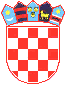 REPUBLIKA HRVATSKAVUKOVARSKO-SRIJEMSKA ŽUPANIJAGRAD VUKOVARKLASA: 406-01/18-01/44URBROJ: 2196/01-4-18-4Vukovar, 10. srpnja 2018. godine
DOKUMENTACIJA ZA NABAVU ZA PROVEDBU POSTUPKA JEDNOSTAVNE NABAVE USLUGE:OBRAZOVANJE I OSPOSOBLJAVANJE SUDIONIKA (ŽENA) U PROJEKTU "POKLONI MI OSMIJEH"Evidencijski broj nabave: JeN-3/18-65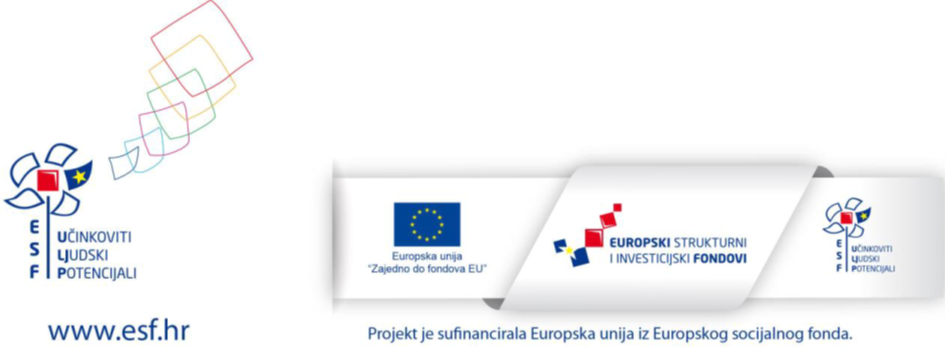 Sadržaj Dokumentacije za nabavu isključiva je odgovornost Grada VukovaraSADRŽAJ DOKUMENTACIJE:  1. OPĆI PODACI  2. PODACI O PREDMETU NABAVE  3. RAZLOZI ISKLJUČENJA PONUDITELJA  4. ODREDBE O SPOSOBNOSTI PONUDITELJA   5. PODACI O PONUDI  6. OSTALO  7. PONUDBENI LIST  7. A) PONUDBENI LIST-ZAJEDNICA PONUDITELJA  8. TROŠKOVNIK  9. TEKST PRIJEDLOGA UGOVORA1. OPĆI PODACI1.1. Naručitelj i kontaktiNaručitelj: GRAD VUKOVAR, Vukovar, Dr. Franje Tuđmana 1; OIB: 50041264710, Internet adresa: www.vukovar.hrSlužba za kontakt: Grad Vukovar, Upravni odjel za financije i nabavu, Dr. Franje Tuđmana 1, 32000 Vukovar.Osoba zadužena za kontakt: -Domagoj Centner, dipl.iur.; e-pošta: domagoj.centner@vukovar.hr,1.2. Procijenjena vrijednost nabave180.000,00 kn bez PDV-a1.3.Vrsta ugovora o nabaviPo provedenom postupku jednostavne nabave sklopit će se ugovor o nabavi usluge.1.4. Sukob interesaTemeljem članka 80. stavak 2. ZJN 2016 navodimo popis gospodarskih subjekata s kojima je predstavnik naručitelja iz članka 76. stavak 2. ZJN 2016 u sukobu interesa:Penava Komerc j.d.o.o., Mali dol 14, Jadranovo (Grad Crikvenica), OIB: 48669051850Ovlaštene osobe za provođenje postupka nabave nisu u sukobu interesa sukladno članku 76. stavak 1 ZJN 2016.2. PODACI O PREDMETU NABAVE2.1. Opis predmeta nabave i tehničke specifikacijePredmet nabave je obrazovanje i osposobljavanje za njegovateljicu starijih i nemoćnih osoba i gerontodomaćicu sudionika (žena) u projektu "Pokloni mi osmijeh".Detaljan opis predmeta nabave nalazi se u troškovniku koji je sastavni dio dokumentacije.Predmet nabave nije podijeljen na grupe. Ponuditelji su dužni nuditi cjelokupan predmet nabave.Oznaka i naziv iz Jedinstvenog rječnika javne nabave: 80530000-8 Usluge stručnog osposobljavanja.2.2. Količina Količina je predviđena troškovnikom.2.3. TroškovnikPonuditelj je dužan ponuditi i upisati jedinične cijene i ukupne cijene (zaokružene na dvije decimale) za sve stavke u troškovniku. Prilikom popunjavanja troškovnika ponuditelj izračunava ukupnu cijenu stavke kao umnožak količine i cijene stavke. Cijene stavke i ukupna cijena stavke upisuju se u kunama, bez poreza na dodanu vrijednost.Popust i svi troškovi moraju biti uračunati u ponuđenim i upisanim jediničnim cijenama u stavkama troškovnika.Ponuditelj ne smije mijenjati izvorni sadržaj troškovnika.2.4. Mjesto izvršenja uslugeMjesto izvršenja usluge je u gradu Vukovaru.Ponuditelj mora osigurati odgovarajući prostor u Vukovaru u kojem će izvršiti usluge osposobljavanja. Praktični dio nastave potrebno je obavljati u ustanovi/instituciji s kojom ponuditelj ima sklopljen sporazum o suradnji, pod nadzorom stručne osobe.2.5. Rok izvršenja uslugeUsluga se mora izvršiti u roku od 12 (dvanaest) mjeseci od dana obostranog potpisa Ugovora.Odabrani ponuditelj je dužan dostavljati Naručitelju tromjesečna izvješća o izvršenju usluge.Pod izvršenjem usluge smatra se Uvjerenje o osposobljavanju koje se upisuje u radnu knjižicu.Promjena roka moguća je samo u slučajevima u kojima je odabrani ponuditelj zbog promijenjenih okolnosti, više sile ili neispunjenja obveza naručitelja bio spriječen izvršavati svoje obveze.U slučaju promijenjenih okolnosti koje uvjetuju produljenje rokova, odabrani ponuditelj je u obvezi dostaviti obrazloženje naručitelju u pisanom obliku.Razlogom produljenja roka izvršenja usluga ni u kojem slučaju ne mogu biti one promijenjene okolnosti ili razlozi koje je uzrokovao ili za koje odgovara odabrani ponuditelj.3. RAZLOZI ISKLJUČENJA PONUDITELJAU slučaju zajednice ponuditelja i/ili sudjelovanja podugovaratelja razloge isključenja dokazuje pojedinačno svaki član zajednice i svaki podugovaratelj.Naručitelj će iz postupka javne nabave isključiti ponuditelja ako utvrdi da nije ispunio obveze plaćanja dospjelih poreznih obveza i obveza za mirovinsko i zdravstveno osiguranje:1. u Republici Hrvatskoj, ako ponuditelj ima poslovni nastan u Republici Hrvatskoj,  ili2. u Republici Hrvatskoj ili u državi poslovnog nastana ponuditelja, ako ponuditelj nema poslovni nastan u Republici Hrvatskoj.Iznimno, Naručitelj neće isključiti ponuditelja iz postupka nabave ako mu sukladno posebnom propisu plaćanje obveza nije dopušteno ili mu je odobrena odgoda plaćanja (primjerice u postupku predstečajne nagodbe).Kao dokaz da ne postoji razlog za isključenje ponuditelj dostavlja potvrdu porezne uprave ili drugog nadležnog tijela u državi poslovnog nastana ponuditelja.Ako se u državi poslovnog nastana ponuditelja, odnosno državi čiji je osoba državljanin ne izdaju navedeni dokumenti ili ako ne obuhvaćaju sve tražene okolnosti, oni mogu biti zamijenjeni izjavom pod prisegom ili, ako izjava pod prisegom prema pravu dotične države ne postoji, izjavom davatelja s ovjerenim potpisom kod nadležne sudske ili upravne vlasti, javnog bilježnika ili strukovnog ili trgovinskog tijela u državi poslovnog nastana ponuditelja, odnosno državi čiji je osoba državljanin.Potvrda (dokument) kojim se dokazuje nepostojanje razloga za isključenje može se dostaviti u neovjerenoj preslici i ne smije biti starija od 30 dana računajući od dana objave poziva za dostavu ponuda. Neovjerenom preslikom smatra se i neovjereni ispis elektroničke isprave.4. ODREDBE O SPOSOBNOSTI PONUDITELJA4.1 Ponuditelj mora dokazati upis u sudski, obrtni, strukovni ili drugi odgovarajući registar u državi poslovnog nastana. U slučaju zajednice ponuditelja sposobnost iz točke 4.1. dokazuje pojedinačno svaki član zajednice.Ponuditelj dostavlja dokument kojim se dokazuje sposobnost – odgovarajući izvadak iz sudskog, obrtnog, strukovnog ili drugog odgovarajućeg registra koji se vodi u državi članici njegova poslovnog nastana. Izvadak se može dostaviti u neovjerenoj preslici.4.2. Ponuditelj sa sjedištem u Republici Hrvatskoj u ponudi dostavlja Rješenje/a Ministarstva znanosti i obrazovanja Republike Hrvatske o odobrenju izvođenja programa obrazovanja odraslihkoji su predmet ove nabave, sukladno Zakonu o obrazovanju odraslih.Navedeno Rješenje može se dostaviti u neovjerenoj preslici. Neovjerenom preslikom smatra se i neovjereni ispis elektroničke isprave.Ponuditelj sa sjedištem izvan Republike Hrvatske u ponudi dostavlja jednakovrijedan dokument prema kojemu u državi poslovnog nastana može obavljati poslove koji su predmet nabave ili u slučaju da ponuditelj ne mora posjedovati gore navedeno ovlaštenje da bi mogao pružati predmetne usluge u državi poslovnog nastana dostavlja izjavu da mu isto nije potrebno u državi svog poslovnog nastana. U slučaju odabira isti je dužan u primjerenom roku po potpisu ugovora dostaviti dokument izdan od nadležnog tijela u republici Hrvatskoj kojim mu se odobrava izvođenja programa obrazovanja odraslih u Republici Hrvatskoj, u suprotnom naručitelj je ovlašten jednostrano raskinuti ugovor i naplatiti jamstvo za uredno ispunjenje ugovora. Dokumenti se mogu dostaviti u neovjerenoj preslici.U slučaju zajednice ponuditelja sposobnost iz točke 4.2. dokazuje pojedinačno svaki član zajednice.5. PODACI O PONUDI5.1. Sadržaj i način izradePonuda mora sadržavati:1. POPUNJENI, POTPISAN I OVJEREN PONUDBENI LIST2. POPUNJENI TROŠKOVNIK3. DOKUMENTE KOJIMA PONUDITELJ DOKAZUJE DA NE POSTOJE RAZLOZI ISKLJUČENJA4. TRAŽENE DOKAZE SPOSOBNOSTIPonude se izrađuje na hrvatskom jeziku i latiničnom pismu.Ponuda se izrađuje na način da čini cjelinu te se uvezuje na način da se onemogući naknadno vađenje ili umetanje listova. Stranice ponude se označavaju brojem na način da je vidljiv redni broj stranice i ukupan broj stranica ponude. Ponuda se piše neizbrisivom tintom.Trošak pripreme i podnošenja ponude u cijelosti snosi ponuditelj.5.2. Način dostave te datum, vrijeme i mjesto dostave i otvaranja ponudaPonuda se u zatvorenoj omotnici dostavlja na adresu Grad Vukovar, Dr. Franje Tuđmana 1, 32000 Vukovar. Na omotnici mora biti naznačeno:– naziv i adresa Naručitelja,– naziv i adresa ponuditelja,– evidencijski broj nabave,– naziv predmeta nabave, – naznaka »ne otvaraj«.Ponuditelj može do isteka roka za dostavu ponuda dostaviti izmjenu i/ili dopunu ponude.Izmjena i/ili dopuna ponude dostavlja se na isti način kao i osnovna ponuda s obveznom naznakom da se radi o izmjeni i/ili dopuni ponude.Ponuditelj može do isteka roka za dostavu ponude pisanom izjavom odustati od svoje dostavljene ponude. Pisana izjava se dostavlja na isti način kao i ponuda s obveznom naznakom da se radi o odustajanju od ponude. U tom slučaju neotvorena ponuda se vraća ponuditelju.Ponuda dostavljena nakon isteka roka za dostavu ponuda ne upisuje se u Upisnik o zaprimanju ponuda, nego se evidentira kao zakašnjela ponuda te se bez odgode, neotvorena vraća pošiljatelju.Ponude se dostavljaju zaključno do 20.07.2018. godine do 13:00 sati, bez obzira na način dostave. Javno otvaranje ponuda održat će se 20.07.2018. godine u 13:00 sati na adresi: Grad Vukovar, Dr. Franje Tuđmana br. 1., I. kat, ured br. 17.Javnom otvaranju ponuda mogu nazočiti sve zainteresirane osobe.5.3. Način određivanja cijene ponudeCijena ponude piše se brojkama i izražava se u kunama te je nepromjenjiva tijekom trajanja ugovora. Cijena obuhvaća sve troškove potrebne za uredno izvršenje usluge.Ukoliko naručitelj prilikom pregleda ponuda utvrdi računsku pogrešku, naručitelj će ispraviti računsku pogrešku i o tome odmah obavijestiti ponuditelja čija je ponuda ispravljena te će od ponuditelja zatražiti da u roku 2 (dva) dana od dana primitka obavijesti potvrdi prihvaćanje ispravke računske pogreške. Ispravci se u ponudi jasno naznačuju.Naručitelj je obvezan na osnovi rezultata i pregleda ocjena ponuda odbiti ponudu za koju ponuditelj nije prihvatio ispravak računske pogreške.5.4. Kriterij za odabir ponudeKao najpovoljnija ponuda bit će odabrana valjana ponuda sa najnižom cijenom.Ukoliko na nadmetanje pristignu dvije ponude sa istom najnižom cijenom, kao najpovoljnija biti će odabrana ona koja je zaprimljena ranije.Ponude koje ne ispunjavaju uvjete iz ove dokumentacije biti će isključene ili odbijene.Ukoliko je cijena najpovoljnije ponude veća od procijenjene vrijednosti nabave naručitelj može poništiti postupak nabave.5.5. Rok valjanosti ponudeRok valjanosti ponude je 30 dana od dana isteka roka za dostavu ponuda.6. OSTALO6.1. Jamstvo za uredno ispunjenje ugovoraOdabrani ponuditelj će u roku od 10 (deset) dana od dana obostranog potpisa ugovora dostaviti naručitelju jamstvo za uredno ispunjenje ugovora, za slučaj povrede ugovornih obveza, u iznosu od 10% ugovorenog iznosa bez PDV-a. Jamstvo se dostavlja u obliku valjane bjanko zadužnice popunjene sukladno Pravilniku o obliku i sadržaju bjanko zadužnice i ovjerene kod javnog bilježnika.Umjesto prethodno navedenog jamstva, Ponuditelj može dati jamstvo u vidu novčanog pologa u traženom iznosu na račun Naručitelja broj HR7525000091851800005, MODEL: HR 68, POZIV NA BROJ 9016 - OIB (PONUDITELJA).Naručitelj je ovlašten iz jamstva naplatiti sve štete nastale neurednim izvršenjem ugovornih obveza. U slučaju nedostavljanja jamstva naručitelj ima pravo, na ime jamstva za uredno ispunjenje ugovora, zadržati iznos od 10% ugovorenog iznosa bez PDV-a od bilo kojeg ispostavljenog računa odabranog ponuditelja ili raskinuti ugovor. Jamstvo za uredno ispunjenje ugovora vraća se nakon uredno izvršenog ugovora.6.2. Odredbe koje se odnose na zajednicu ponuditeljaViše gospodarskih subjekata može se udružiti i dostaviti zajedničku ponudu, neovisno o uređenju njihova međusobnog odnosa.Naručitelj ne zahtijeva da zajednica ponuditelja ima određeni pravni oblik u trenutku dostave ponude, ali može zahtijevati da ima određeni pravni oblik nakon sklapanja ugovora u mjeri u kojoj je to nužno za uredno izvršenje ugovora.Naručitelj neposredno plaća svakom članu zajednice ponuditelja za onaj dio ugovora koji je on izvršio, ako zajednica ponuditelja ne odredi drugačije. U ponudi zajednice ponuditelja mora biti navedeno koji će dio ugovora (predmet, količina, vrijednost i postotni dio) izvršavati pojedini član zajednice.Odgovornost ponuditelja iz zajednice ponuditelja je solidarna. Napomena: Popunjeni ponudbeni list za zajednicu ponuditelja potpisuju svi članovi zajednice ponuditelja, u suprotnom oni članovi zajednice koji potpisuju popunjeni ponudbeni list moraju imati ovlaštenje za potpis od ostalih članova zajednice.6.3. Podugovaratelji, podugovor i plaćanjePodugovaratelj je gospodarski subjekt koji za odabranog ponuditelja isporučuje robu, pruža usluge ili izvodi radove koji su neposredno povezani s predmetom nabave.Odabrani ponuditelj koji namjerava dati dio ugovora o nabavi u podugovor obvezan je u ponudi: - navesti koji dio ugovora namjerava dati u podugovor (predmet ili količina, vrijednost ili postotni udio) - navesti podatke o podugovarateljima (naziv ili tvrtka, sjedište, OIB ili nacionalni identifikacijski broj, broj računa) Javni naručitelj će neposredno plaćati podugovaratelju za dio ugovora koji je isti izvršio.Odabrani ponuditelj mora svom računu priložiti račune svojih podugovaratelja koje je prethodno potvrdio. Sudjelovanje podugovaratelja ne utječe na odgovornost odabranog ponuditelja na izvršenje ugovora.Odabrani ponuditelj tijekom izvršenja ugovora može, uz prethodno odobrenje naručitelja, promijeniti podugovaratelja za onaj dio ugovora koji je prethodno dao u podugovor ili preuzeti izvršenje dijela ugovora o nabavi koji je prethodno dao u podugovor.Odabrani ponuditelj tijekom izvršenja ugovora može, uz prethodno odobrenje naručitelja, uvesti jednog ili više podugovaratelja čiji ukupni dio ne smije prijeći 30% vrijednosti ugovora bez PDV-a. Uz zahtjev za promjenu ili uvođenje jednog ili više podugovaratelja odabrani ponuditelj naručitelju mora dostaviti podatke i dokumente koji su se tražili za podugovaratelja u postupku nabave. Ukoliko se u toku izvršenja ugovora utvrdi da odabrani ponuditelj uvodi novog podugovaratelja neovisno o tome je li prethodno dao dio ugovora o javnoj nabavi u podugovor ili ne ili mijenja podugovaratelja bez odobrenja naručitelja, naručitelj ima pravo raskinuti ugovor i aktivirati jamstvo za uredno ispunjenje ugovora.6.4. Informacije i dodatna pojašnjenja dokumentacijeZa vrijeme roka za dostavu ponuda gospodarski subjekti mogu zahtijevati objašnjenja i izmjene vezane za dokumentaciju, a Naručitelj će odgovor staviti na raspolaganje na Internet stranicu Grada Vukovara na kojoj je objavio i poziv za dostavu ponude ( http://www.vukovar.hr/e-usluge/gradski-servisi/jednostavna-nabava ).Pod uvjetom da je zahtjev dostavljen pravodobno, javni naručitelj će odgovor staviti na raspolaganje najkasnije tijekom četvrtog dana, prije dana u kojem ističe rok za dostavu ponuda. Zahtjev je pravodoban ako je dostavljen naručitelju najkasnije tijekom šestog dana prije dana u kojem ističe rok za dostavu ponuda.6.5. Izmjena dokumentacije za nabavuAko Naručitelj za vrijeme roka za dostavu ponuda mijenja dokumentaciju za nabavu osigurat će dostupnost izmjena svim gospodarskim subjektima na isti način na koji je objavio i poziv za dostavu ponude.6.6.Trošak ponude i stavljanje na raspolaganje dokumentacije za nabavuTrošak pripreme i podnošenja ponude u cijelosti snosi ponuditelj.6.7. Pojašnjenje i upotpunjavanjeAko su informacije ili dokumentacija koje je trebao dostaviti ponuditelj nepotpuni ili pogrešni ili se takvima čine ili ako nedostaju određeni dokumenti, naručitelj može u postupku pregleda i ocjene ponuda, poštujući načela jednakog tretmana i transparentnosti, zahtijevati od ponuditelja da dopune, razjasne, upotpune ili dostave nužne informacije ili dokumentaciju u primjerenom roku ne kraćem od tri dana.Postupanje sukladno stavku 1. ove točke ne smije dovesti do pregovaranja u vezi s kriterijem za odabir ponude ili ponuđenim predmetom nabave.Ponudbeni list i troškovnik ne smatraju se određenim dokumentima koji nedostaju u smislu ove točke dokumentacije te naručitelj ne smije zatražiti ponuditelja da iste dostavi tijekom pregleda i ocjene ponuda.6.8. Donošenje odluke o odabiru ili poništenjuPrije donošenja odluke naručitelj zadržava pravo provjere dostavljenih dokumenata kod izdavatelja dokumenta, nadležnog tijela ili treće strane koja ima saznanja o relevantnim činjenicama. U slučaju da se provjerom utvrdi da su informacije dostavljene u dokumentima netočne, naručitelj će odbiti ponudu.Odluka o odabiru ili poništenju donijeti će se najkasnije u roku 15 dana od dana isteka roka za dostavu ponuda, a objaviti će se na isti način kao i poziv za dostavu ponuda (Internet stranica Grada Vukovara http://www.vukovar.hr/e-usluge/gradski-servisi/jednostavna-nabava).Istekom dana objave smatra se da je odluka dostavljena svim ponuditeljima.6.9. Rok, način i uvjeti plaćanjaPredujam je isključen kao i traženje od naručitelja sredstva osiguranja plaćanja.Naručitelj će plaćanje obavljenih usluga vršiti temeljem ispostavljenog računa na račun odabranog ponuditelja.Plaćanja će se vršiti sljedećom dinamikom:- 25% ugovorenog iznosa po dostavi prvog tromječnog izvješća o izvršenju usluge, u roku od 20 dana po dostavi računa naručitelju-75% ugovorenog iznosa po izvršenju usluge, u roku od 20 dana po dostavi računa naručiteljuSvaki račun mora sadržavati specifikaciju izvršenih usluga.U slučaju da je dio ugovora odabrani ponuditelj dao u podugovor i s obzirom da se ti radovi/robe/usluge neposredno plaćaju podugovaratelju, odabrani ponuditelj mora svom računu obvezno priložiti račune svojih podugovaratelja koje je prethodno ovjerio.Odabrani ponuditelj ne može prenijeti tražbinu iz ovog ugovora na drugoga ukoliko bi prijenos tražbine prouzročio štetu Naručitelju.Naručitelj ima pravo prigovora na račun ako utvrdi nepravilnosti te pozvati odabranog ponuditelja da uočene nepravilnosti otkloni i objasni. U tom slučaju rok plaćanja počinje teći od dana kada je Naručitelj zaprimio pisano objašnjenje s otklonjenim uočenim nepravilnostima. Račun mora biti zaprimljeni putem urudžbenog zapisnika Grada Vukovara, bez obzira na način dostave.6.10. Bitni uvjeti ugovora ili prijedlog ugovoraNakon provedenog postupka naručitelj će s odabranim ponuditeljem u skladu s odabranom ponudom i pod uvjetima određenim u dokumentaciji za nabavu sklopiti ugovor.Prijedlog ugovora sastavni je dio dokumentacije, a nije ga potrebno dostaviti u sklopu ponude.Dostavom ponude smatrat će se da je ponuditelj upoznat sa svim odredbama iz prijedloga ugovora, da ih prihvaća u cijelosti i da će postupati u skladu s tim odredbama.Ugovorne strane su dužne potpisati ugovor u roku od 15 (petnaest) dana od dana dostave odluke o odabiru. U slučaju da odabrani ponuditelj ne ispuni navedenu obvezu, naručitelj će smatrati kako je ponuditelj odbio potpisati ugovor i da je odustao od svoje ponude te će izvršiti novo rangiranje ponuda prema kriteriju za odabir ne uzimajući u obzir ponudu odabranog ponuditelja te donijeti Odluku o odabiru nove najpovoljnije ponude ili ako postoje razlozi poništiti postupak nabave.7. PONUDBENI LISTBroj ponude: _________________				Datum ponude: __________________1. PONUDITELJ: __________________________________________________________________________________(naziv ponuditelja)Sjedište, adresa _____________________________________________________________________OIB: _______________________________ IBAN:_________________________________________Ponuditelj je u sustavu PDV-a:        		DA   		NE   		(zaokružiti)Adresa za dostavu pošte: _____________________________ E-mail:_________________________Kontakt osoba ponuditelja: ___________________________ Broj telefona: _____________________ 2. NARUČITELJ:Grad Vukovar, Dr. Franje Tuđmana 1,32000 Vukovar, OIB: 500412647103. PREDMET NABAVE: OBRAZOVANJE I OSPOSOBLJAVANJE SUDIONIKA (ŽENA) U PROJEKTU "POKLONI MI OSMIJEH"Evidencijski broj nabave: JeN-3/18-654. PODACI O DIJELU UGOVORA KOJI SE DAJE U PODUGOVOR, TE PODACI O PODUGOVARATELJIMA (ispunjava se samo u slučaju ako se dio ugovora daje u podugovor)5. CIJENA PONUDE:Napomena: Predmet nabave je oslobođen poreza na dodanu vrijednost temeljem članka 39. stavak 1. točke i Zakona o porezu na dodanu vrijednost (Narodne novine br.73/13, 99/13, 148/13, 153/13, 143/14 i 115/16) i članka 58. stavak 1. Pravilnika o porezu na dodanu vrijednost (Narodne novine br. 79/13, 85/13, 160/13, 35/14, 157/14, 130/15, 115/16, 1/17, 41/17 i 128/2017) te se upisuje samo cijena ponude bez PDV-a.6. ROK VALJANOSTI PONUDE30 dana od dana isteka roka za dostavu ponudaZA PONUDITELJA:___________________________________(Ime i prezime ovlaštene osobe ponuditelja)M.P.__________________________________(Potpis ovlaštene osobe ponuditelja)Napomena: Ukoliko ima više podugovaratelja Ponuditelj smije dodati na ponudbeni list onoliko redaka koliko ima podugovaratelja pri čemu ne smije mijenjati sadržaj tablice.7. A) PONUDBENI LIST-ZAJEDNICA PONUDITELJABroj ponude: _________________				Datum ponude: __________________PREDMET NABAVE: OBRAZOVANJE I OSPOSOBLJAVANJE SUDIONIKA (ŽENA) U PROJEKTU "POKLONI MI OSMIJEH"1. NARUČITELJ:Grad VukovarDr. Franje Tuđmana 132000 VukovarOIB: 50041264710Evidencijski broj nabave: JeN-3/18-652.PONUDITELJ:_______________________________________________________________________________________________________________________________________________________________________________________________________________________________________(naziv zajednice ponuditelja - svih članova zajednice)3. ČLANOVI ZAJEDNICE a) Naziv člana zajednice ovlaštenog za komunikaciju s naručiteljem __________________________________________________________________________________Sjedište, adresa _____________________________________________________________________OIB: _____________________________________________________________________________IBAN:_____________________________________________________________________________Ponuditelj je u sustavu PDV-a:        		DA   		NE   		(zaokružiti)Adresa za dostavu pošte: ______________________________________________________________E-mail:____________________________________________________________________________Kontakt osoba ponuditelja: ____________________________________________________________Broj telefona: _______________________________  Predmet, količina, vrijednost i postotni dio:____________________________________________________________________________________________________________________________________________________________________b) Naziv člana zajednice______________________________________________________________Sjedište, adresa _____________________________________________________________________OIB: _____________________________________________________________________________IBAN:_____________________________________________________________________________Ponuditelj je u sustavu PDV-a:        		DA   		NE   		(zaokružiti)Adresa za dostavu pošte: ______________________________________________________________E-mail:____________________________________________________________________________Kontakt osoba ponuditelja: ____________________________________________________________Broj telefona: _______________________________  Predmet, količina, vrijednost i postotni dio:____________________________________________________________________________________________________________________________________________________________________4. PODACI O DIJELU UGOVORA KOJI SE DAJE U PODUGOVOR, TE PODACI O PODUGOVARATELJIMA (ispunjava se samo u slučaju ako se dio ugovora daje u podugovor)5. CIJENA PONUDE:Napomena: Predmet nabave je oslobođen poreza na dodanu vrijednost temeljem članka 39. stavak 1. točke i Zakona o porezu na dodanu vrijednost (Narodne novine br.73/13, 99/13, 148/13, 153/13, 143/14 i 115/16) i članka 58. stavak 1. Pravilnika o porezu na dodanu vrijednost (Narodne novine br. 79/13, 85/13, 160/13, 35/14, 157/14, 130/15, 115/16, 1/17, 41/17 i 128/2017) te se upisuje samo cijena ponude bez PDV-a.6. ROK VALJANOSTI PONUDERok valjanosti ponude je 30 dana od dana isteka roka za dostavu ponuda.ZA PONUDITELJA:___________________________________(Ime i prezime ovlaštene osobe ponuditelja)__________________________________                                                   M.P.         (Potpis ovlaštene osobe ponuditelja)Napomene: Ukoliko ima više članova zajednice od previđenog na ponudbenom listu, ponuditelj smije dodati na ponudbeni list ostale članove te potrebne podatke za ostale članoveUkoliko ima više podugovaratelja Ponuditelj smije dodati na ponudbeni list onoliko redaka koliko ima podugovaratelja pri čemu ne smije mijenjati sadržaj tablice.8. TROŠKOVNIK9.TEKST PRIJEDLOGA UGOVORAGRAD VUKOVAR, Dr. Franje Tuđmana 1, Vukovar 32000, OIB: 50041264710 (u daljnjem tekstu Naručitelj) kojeg zastupa gradonačelnik Ivan Penava, profi_________________________________________________________ OIB:______________ (u daljnjem tekstu Ugovaratelj) kojeg zastupa ______________________ sklapaju UGOVOR O NABAVI USLUGEČlanak 1.Ovaj ugovor temelji se na provedenom postupku jednostavne nabave OBRAZOVANJE I OSPOSOBLJAVANJE SUDIONIKA (ŽENA) U PROJEKTU "POKLONI MI OSMIJEH" (evidencijski broj nabave JeN-3/18-65) i prihvaćenoj ponudi Ugovaratelja br.____ od ___________ 2018. godine koja je u navedenom postupku nabave Odlukom Naručitelja KLASA:___________URBROJ__________od __________odabrana kao najpovoljnija te uvjetima utvrđenim ovim Ugovorom.Članak 2.Temeljem navedenog iz prethodnog članka, Naručitelj daje, a Ugovaratelj preuzima obvezu pružanja usluge obrazovanja i osposobljavanja sudionika (žena) u Projektu "Pokloni mi osmijeh".Ugovaratelj se obvezuje usluge iz prethodnog stavka izvršiti kvalitetno i stručno, prema zahtjevima iz dokumentacije za predmetnu nabavu KLASA: 406-01/18-01/44 URBROJ: 2196/01-4-18-4 od 10. srpnja 2018. te pozitivnim zakonskim i podzakonskim propisima i pravilima struke, odabranoj ponudi, odredbama ovog ugovora i troškovniku koji je sastavni dio ovog Ugovora.Članak 3.Cijena usluge iz članka 2. ovoga Ugovora iznosi:________________________kunaslovima: _______________________________________Predmet nabave je oslobođen poreza na dodanu vrijednost temeljem članka 39. stavak 1. točke i Zakona o porezu na dodanu vrijednost (Narodne novine br.73/13, 99/13, 148/13, 153/13, 143/14 i 115/16) i članka 58. stavak 1. Pravilnika o porezu na dodanu vrijednost (Narodne novine br. 79/13, 85/13, 160/13, 35/14, 157/14, 130/15, 115/16, 1/17, 41/17 i 128/2017).Ugovorna cijena je nepromjenjiva za cijelo vrijeme trajanja ovog Ugovora.Članak 4.Predujam je isključen kao i traženje od naručitelja sredstva osiguranja plaćanja.Naručitelj će plaćanje obavljenih usluga vršiti temeljem ispostavljenog računa, na račun Ugovaratelja.Plaćanja će se vršiti sljedećom dinamikom:- 25% ugovorenog iznosa po dostavi prvog tromječnog izvješća o izvršenju usluge, u roku od 20 dana po dostavi računa Naručitelju-75% ugovorenog iznosa po izvršenju usluge, u roku od 20 dana po dostavi računa NaručiteljuSvaki račun mora sadržavati specifikaciju izvršenih usluga.U slučaju da je dio ugovora Ugovaratelj dao u podugovor i s obzirom da se ti radovi/robe/usluge neposredno plaćaju podugovaratelju, Ugovaratelj mora svom računu obvezno priložiti račune svojih podugovaratelja koje je prethodno ovjerio.Ugovaratelj ne može prenijeti tražbinu iz ovog ugovora na drugoga ukoliko bi prijenos tražbine prouzročio štetu Naručitelju.Naručitelj ima pravo prigovora na račun ako utvrdi nepravilnosti te pozvati Ugovaratelja da uočene nepravilnosti otkloni i objasni. U tom slučaju rok plaćanja počinje teći od dana kada je Naručitelj zaprimio pisano objašnjenje s otklonjenim uočenim nepravilnostima. Račun mora biti zaprimljeni putem urudžbenog zapisnika Grada Vukovara, bez obzira na način dostave.Članak 5.Usluga se mora izvršiti u roku od 12 (dvanaest) mjeseci od dana obostranog potpisa Ugovora.Ugovaratelj je dužan dostavljati Naručitelju tromjesečna izvješća o izvršenju usluge.Pod izvršenjem usluge smatra se Uvjerenje o osposobljavanju koje se upisuje u radnu knjižicu.Promjena roka moguća je samo u slučajevima u kojima je Ugovaratelj zbog promijenjenih okolnosti, više sile ili neispunjenja obveza naručitelja bio spriječen izvršavati svoje obveze.U slučaju promijenjenih okolnosti koje uvjetuju produljenje rokova, Ugovaratelj je u obvezi dostaviti obrazloženje naručitelju u pisanom obliku.Razlogom produljenja roka izvršenja usluga ni u kojem slučaju ne mogu biti one promijenjene okolnosti ili razlozi koje je uzrokovao ili za koje odgovara Ugovaratelj.Članak 6.Popis polaznika utvrđuje Naručitelj i dostavlja ga Ugovaratelju po obostranom potpisu ugovora.Članak 7.Mjesto izvršenja usluge je u gradu Vukovaru.Ugovaratelj mora osigurati odgovarajući prostor u gradu Vukovaru u kojem će izvršiti usluge koje su predmet ugovora.Praktični dio nastave potrebno je obavljati u ustanovi/instituciji s kojom ponuditelj ima sklopljen sporazum o suradnji, pod nadzorom stručne osobe.Članak 8.Ugovaratelj će u roku od 10 (deset) dana od dana obostranog potpisa ugovora dostaviti naručitelju jamstvo za uredno ispunjenje ugovora, za slučaj povrede ugovornih obveza, u iznosu od 10% ugovorenog iznosa bez PDV-a. Jamstvo se dostavlja u obliku valjane bjanko zadužnice popunjene sukladno Pravilniku o obliku i sadržaju bjanko zadužnice i ovjerene kod javnog bilježnika.Umjesto navedenog jamstva, Ugovaratelj može dati jamstvo u vidu novčanog pologa u traženom iznosu na račun Naručitelja broj HR7525000091851800005, MODEL: HR 68, POZIV NA BROJ 9016 - OIB (PONUDITELJA).Naručitelj je ovlašten iz jamstva naplatiti sve štete nastale neurednim izvršenjem ugovornih obveza. U slučaju nedostavljanja jamstva naručitelj ima pravo, na ime jamstva za uredno ispunjenje ugovora, zadržati iznos od 10% ugovorenog iznosa bez PDV-a od bilo kojeg ispostavljenog računa Ugovaratelja ili raskinuti ugovor. Jamstvo za uredno ispunjenje ugovora vraća se nakon uredno izvršenog ugovora.Članak 9.Sudjelovanje podugovaratelja ne stvara ugovorni odnos između podugovaratelja i Naručitelja niti utječe na odgovornost Ugovaratelja za izvršenje bilo koje obveze iz Ugovora. Podaci o podugovarateljima i dijelu ugovora koje Ugovaratelj daje u podugovor čine obavezan sastojak ovog ugovora.Ugovaratelj tijekom izvršenja ugovora može, uz prethodno odobrenje Naručitelja, promijeniti podugovaratelja za onaj dio ugovora koji je prethodno dao u podugovor ili preuzeti izvršenje dijela ugovora o nabavi koji je prethodno dao u podugovor.Ugovaratelj tijekom izvršenja ugovora može, uz prethodno odobrenje Naručitelja, uvesti jednog ili više podugovaratelja čiji ukupni dio ne smije prijeći 30% vrijednosti ugovora bez PDV-a.Uz zahtjev za promjenu ili uvođenje jednog ili više podugovaratelja Ugovaratelj Naručitelju mora dostaviti podatke i dokumente koji su se tražili za podugovaratelja u postupku nabave.Ukoliko se u toku izvršenja ugovora utvrdi da Ugovaratelj uvodi novog podugovaratelja neovisno o tome je li prethodno dao dio ugovora o javnoj nabavi u podugovor ili ne ili mijenja podugovaratelja bez odobrenja Naručitelja, Naručitelj ima pravo raskinuti ovaj Ugovor i aktivirati jamstvo za uredno ispunjenje ugovora.Članak 10.Ako Ugovaratelj djeluje u zajednici više gospodarskih subjekata sve osobe u takvoj zajednici su solidarno odgovorne za uredno ispunjenje ugovornih obveza. Takva zajednica izvršava Ugovor sukladno svojoj zajedničkoj ponudi u kojoj je naznačeno koji dio Ugovora izvršava pojedini član zajednice kako slijedi:-Zajednica gospodarskih subjekata odredit će osobu s kojom će se u ime zajednice odvijati komunikacija s Naručiteljem u svrhu izvršavanja UgovoraČlanak 11.Ukoliko Ugovaratelj propusti izvršiti bilo koju obvezu iz Ugovora, ovlaštena osoba Naručitelja može zatražiti od Ugovaratelja da otkloni nedostatak ili ga ispravi u odgovarajućem roku.Naručitelj ima pravo raskinuti Ugovor ukoliko Ugovaratelj:ne postupi prema nalogu za otklanjanje ili ispravak nedostataka ,bez opravdanog razloga ne nastavi s pružanjem usluge,ide u stečaj ili likvidaciju.Naručitelj raskida Ugovor putem pisane obavijesti te ima pravo naplatiti jamstvo za uredno ispunjenje ugovora.Članak 12.Osoba Naručitelja zadužena za praćenje realizacije ovog Ugovora je ________________; adresa elektroničke pošte:_______________________ (ovlaštena osoba).Osoba imenovana od strane Naručitelja za praćenje realizacije ovog ugovora ujedno je i osoba koja prati da se ugovorene obveze u potpunosti i pravovremeno izvršavaju.Ovlaštena osoba Ugovaratelja za provedbu ugovora je___________________; elektronička pošta __________________________.Komunikacija između Naručitelja i Ugovaratelja u pravilu se obavlja putem elektroničke pošte ovlaštenih osoba iz ovog članka.Članak 13.Tijekom trajanja, ovaj ugovor smije se izmijeniti ako su kumulativno ispunjeni sljedeći uvjeti: 	1. vrijednost izmjene zajedno sa ugovorenom cijenom bez PDV-a ne smije prelaziti prag za provedbu postupka javne nabave	2. vrijednost izmjene manja je od 10 % prvotne vrijednosti ovoga Ugovora 	3. izmjena ne mijenja cjelokupnu prirodu ugovora.Ako je učinjeno nekoliko uzastopnih izmjena, ograničenje vrijednosti iz stavka 1. točke 2. ovoga članka procjenjuje se na temelju neto kumulativne vrijednosti svih uzastopnih izmjena.U slučaju da bi izmjena ugovora dovela do prekoračenja ugovorene cijene iz članka 4. ovog ugovora obvezno je sklapanje financijskog dodatka osnovnom ugovoru.Članak 14.Na odnose koji nisu uređeni ovim ugovorom, ugovorne strane ugovaraju primjenu odredbi Zakona o obveznim odnosima.Članak 15.Eventualne izmjene i dopune ovog Ugovora vrijede samo ako su sastavljene pisanim putem i potpisane od obje ugovorne strane.Članak 16.Ugovorne strane se obvezuju da će eventualne sporove koji mogu proizaći iz ovoga Ugovora rješavati sporazumno. U slučaju nemogućnosti sporazumnog rješavanja, za sve sporove iz ovoga Ugovora ugovorne strane ugovaraju nadležnost stvarno nadležnog suda koji je mjesno nadležan za Grad Vukovar.Članak 17.Ovaj Ugovor načinjen je u 5 (pet) istovjetnih primjerka, od kojih 3 (tri) primjeraka pripadaju Naručitelju, a 2 (dva) primjerka pripadaju Ugovaratelju.Ugovor stupa na snagu danom obostranog potpisa ugovora.	Mjesto i datum:	Mjesto i datum:	_________________ 2018. 	Vukovar,                          2018.	ZA UGOVARATELJA:	ZA NARUČITELJA:		Gradonačelnik:	__________________________	___________________________		Ivan Penava, prof.	KLASA:	URBROJ:Red.        br.Podugovaratelj 
(naziv ili tvrtka,  sjedište, OIB)IBAN podugovarateljaDio ugovora koji se daje u podugovor (predmet, količina)Vrijednost podugovora 
i postotni dio 
(u kn bez PDV-a i %)1Cijena ponude bez PDV-aRed.br.Podugovaratelj 
(naziv ili tvrtka,sjedište, OIB)IBAN podugovarateljaDio ugovora koji se daje u podugovor (predmet, količina)Vrijednost podugovora 
i postotni dio 
(u kn bez PDV-a i %)1Cijena ponude bez PDV-aOBRAZOVANJE I OSPOSOBLJAVANJE SUDIONIKA (ŽENA) U PROJEKTU "POKLONI MI OSMIJEH"Evidencijski broj nabave: JeN-3/18-65 (Grad Vukovar)OBRAZOVANJE I OSPOSOBLJAVANJE SUDIONIKA (ŽENA) U PROJEKTU "POKLONI MI OSMIJEH"Evidencijski broj nabave: JeN-3/18-65 (Grad Vukovar)OBRAZOVANJE I OSPOSOBLJAVANJE SUDIONIKA (ŽENA) U PROJEKTU "POKLONI MI OSMIJEH"Evidencijski broj nabave: JeN-3/18-65 (Grad Vukovar)OBRAZOVANJE I OSPOSOBLJAVANJE SUDIONIKA (ŽENA) U PROJEKTU "POKLONI MI OSMIJEH"Evidencijski broj nabave: JeN-3/18-65 (Grad Vukovar)OBRAZOVANJE I OSPOSOBLJAVANJE SUDIONIKA (ŽENA) U PROJEKTU "POKLONI MI OSMIJEH"Evidencijski broj nabave: JeN-3/18-65 (Grad Vukovar)OBRAZOVANJE I OSPOSOBLJAVANJE SUDIONIKA (ŽENA) U PROJEKTU "POKLONI MI OSMIJEH"Evidencijski broj nabave: JeN-3/18-65 (Grad Vukovar)OBRAZOVANJE I OSPOSOBLJAVANJE SUDIONIKA (ŽENA) U PROJEKTU "POKLONI MI OSMIJEH"Evidencijski broj nabave: JeN-3/18-65 (Grad Vukovar)RB.Naziv usluge Jed. mjereKoličinaJedinična cijenaUkupna cijena1.1.Program osposobljavanja za njegovateljicu starijih i nemoćnih osobaUsluga obuhvaća sve troškove provedbe predmetnog programa osposobljavanja u trajanju od 500 sati, a koji uključuje: Teorijski dio programa, vježbe te praktični dio programa koji se izvodi u zdravstvenoj ili socijalnoj ustanovi s kojom ponuditelj ima sklopljen ugovor o suradnji.Završetkom predmetnog programa osposobljavanja izdaje se Uvjerenje o osposobljavanju koje se upisuje u radnu knjižicu.osoba101.2.Program osposobljavanja za gerontodomaćiceUsluga obuhvaća sve troškove provedbe predmetnog programa osposobljavanja u trajanju od 160 sati, a koji uključuje: Teorijski dio programa, vježbe te praktični dio programa koji se izvodi u institucijama koje se bave brigom o starijim osobama s kojom ponuditelj ima sklopljen ugovor o suradnji.Završetkom predmetnog programa osposobljavanja izdaje se Uvjerenje o osposobljavanju koje se upisuje u radnu knjižicu.osoba20CIJENA BEZ PDV-a